НАРУЧИЛАЦКЛИНИЧКИ  ЦЕНТАР ВОЈВОДИНЕул. Хајдук Вељкова бр. 1, Нови Сад(www.kcv.rs)ОБАВЕШТЕЊЕ О ЗАКЉУЧЕНОМ УГОВОРУ У  ПОСТУПКУ ЈАВНЕ НАБАВКЕ БРОЈ 177-14-O, партија 9Врста наручиоца: ЗДРАВСТВО	Врста предмета: Опис предмета набавке, назив и ознака из општег речника набавке: набавка материјала за ендоваскуларни третман интракранијалних анеуризми и материјала за подршку са широким вратом-стентови - хидрофилни микрокатетер са 2 маркера  на дисталном делу у размаку од 3цм компатибилан са жицом 0,010 и 0,014 унутрашњег лумена  0,0165 - за потребе Клиничког центра Војводине33140000 – медицински потрошни материјалУговорена вредност: без ПДВ-а 3.880.000,00 динара, односно 4.268.000,00 динара са ПДВ-омКритеријум за доделу уговора: економски најповољнија понудаБрој примљених понуда: 2Понуђена цена: Највиша: 3.880.000,00 динараНајнижа: 3.880.000,00 динараПонуђена цена код прихваљивих понуда:Највиша: 3.880.000,00 динара Најнижа: 3.880.000,00 динараДатум доношења одлуке о додели уговора: 30.10.2014.Датум закључења уговора: 28.11.2014.Основни подаци о добављачу:„Interfortas Medical“ д.о.о., Ул. Девалдових 1, Земун, БеоградПериод важења уговора: најдуже годину дана од дана закључења уговора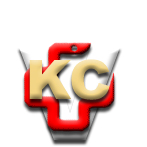 КЛИНИЧКИ ЦЕНТАР ВОЈВОДИНЕ21000 Нови Сад, Хајдук Вељка 1, Србија,телефон: + 381 21 487 22 05; 487 22 17; фаx : + 381 21 487 22 04; 487 22 16www.kcv.rs, e-mail: uprava@kcv.rs, ПИБ:101696893